CINDY’S BEE T.E.A.M.Cindy Chadwell Associate Grand Matron 2021Contact information below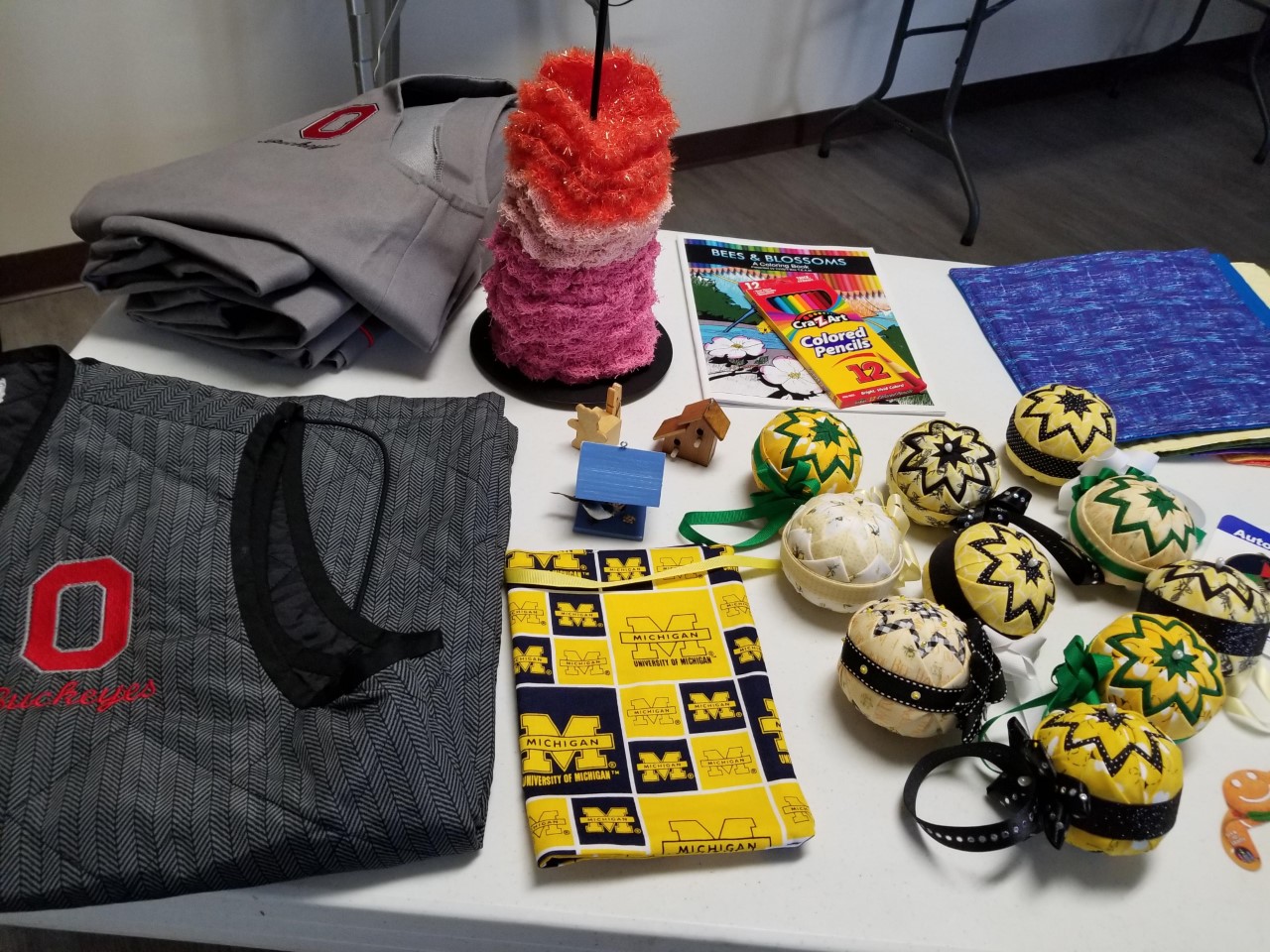 OSU gray vests $25 each.  Sizes available:  (2) Medium and (2) extra largeOSU black vest $25 size (1) XXLMichigan large ritual book cover $10Bee material ornaments $10 eachBird houses blue and brown $1 eachTeddy bear recipe holder $1 eachScubbies $1 each colors available: dark pink, light pink and orangeColoring book with box of colored pencils-$10 (pictures in book all drawn by Jason Chadwell the AGM son)Plate cozies (use in microwave to keep hands from picking up hot plates) $5 each  Bee material ornaments $10 each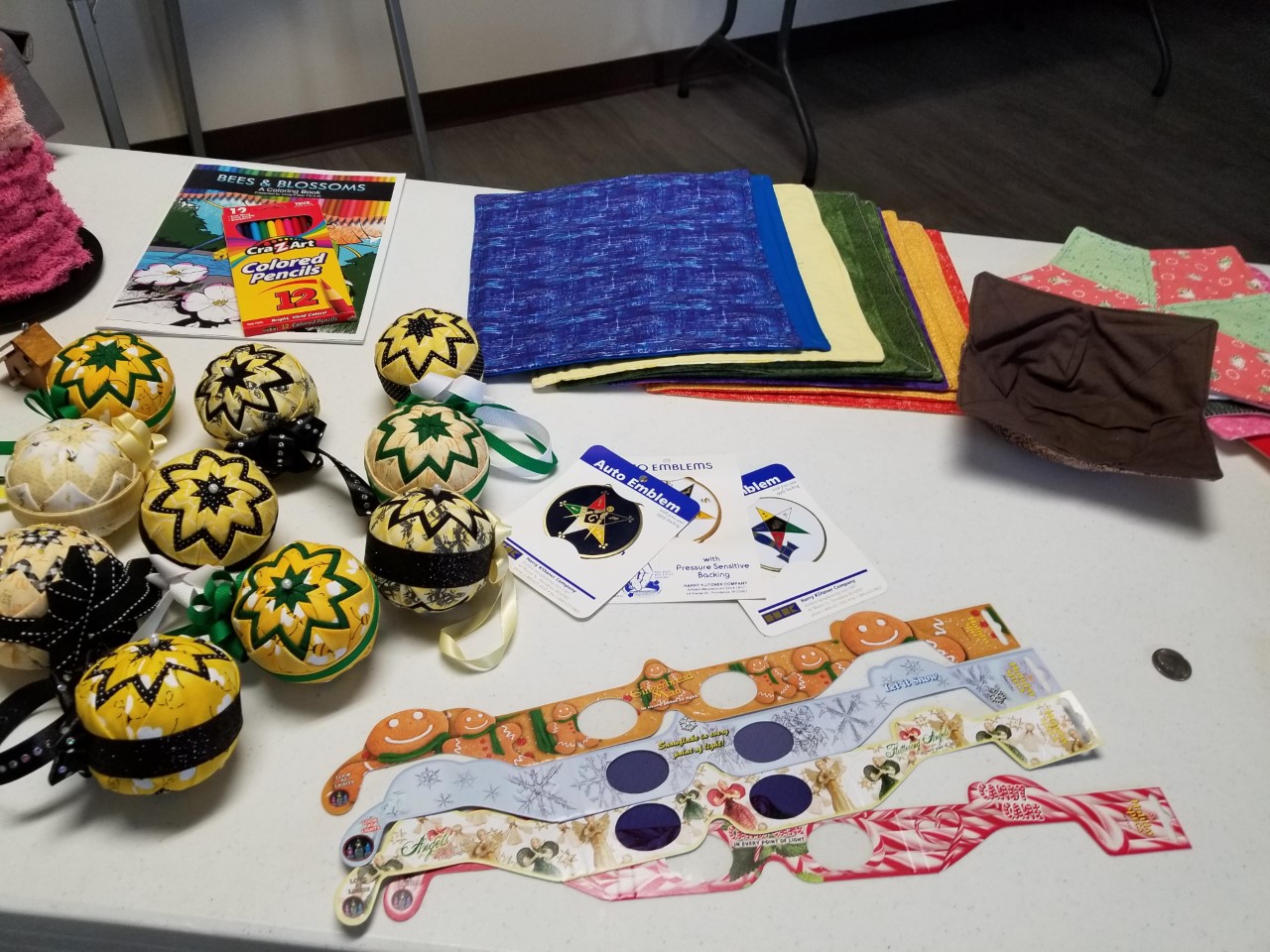 Coloring book with a box of colored pencils $10 eachPlate cozies $5 eachAuto emblems $1 each available: masonic in center of OES star on dark blue background, OES star with white background, and OES star with gravel on white background3D glasses $2 each  available: gingerbread men, snowflakes, angels and candy canesStar Trivets $5 each various colors and patternsSoup Cozy $5 (1) brownPumpkin décor $5 each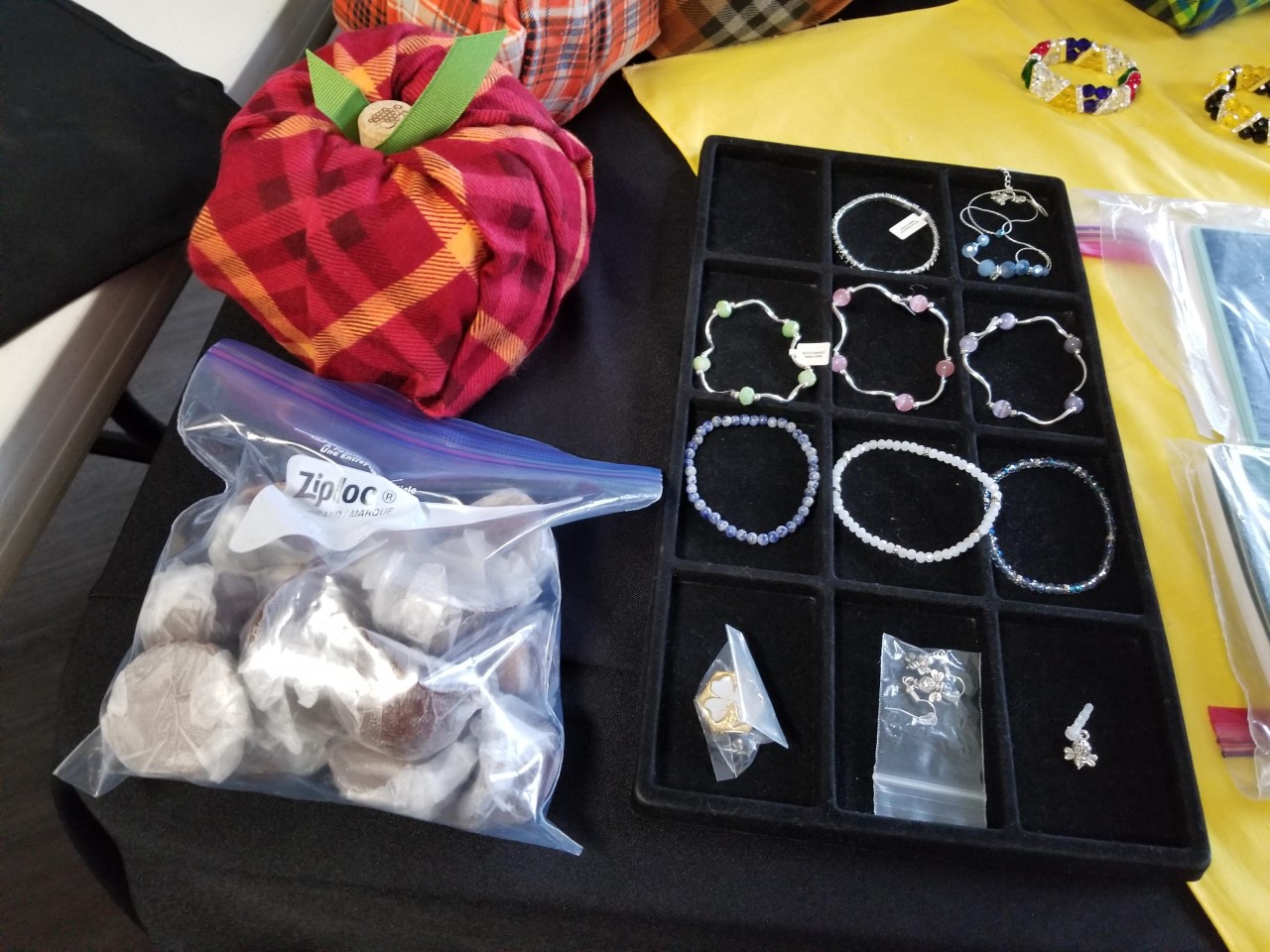 Buckeyes $1 each Homemade by a Triangle Chapter memberCindy’s dogwood/bee pin $7 eachBee wire earrings $5 pairBee phone charm $1 eachBlue and white bracelets $5 eachYellow green/silver, Pink/silver, and Lavender/silver bracelets $5 eachBlack/silver bracelet $5 eachBlue/Silver necklace-$10 (only 1 available)Handmade winter scarves $8 each (various colors feminine and masculine)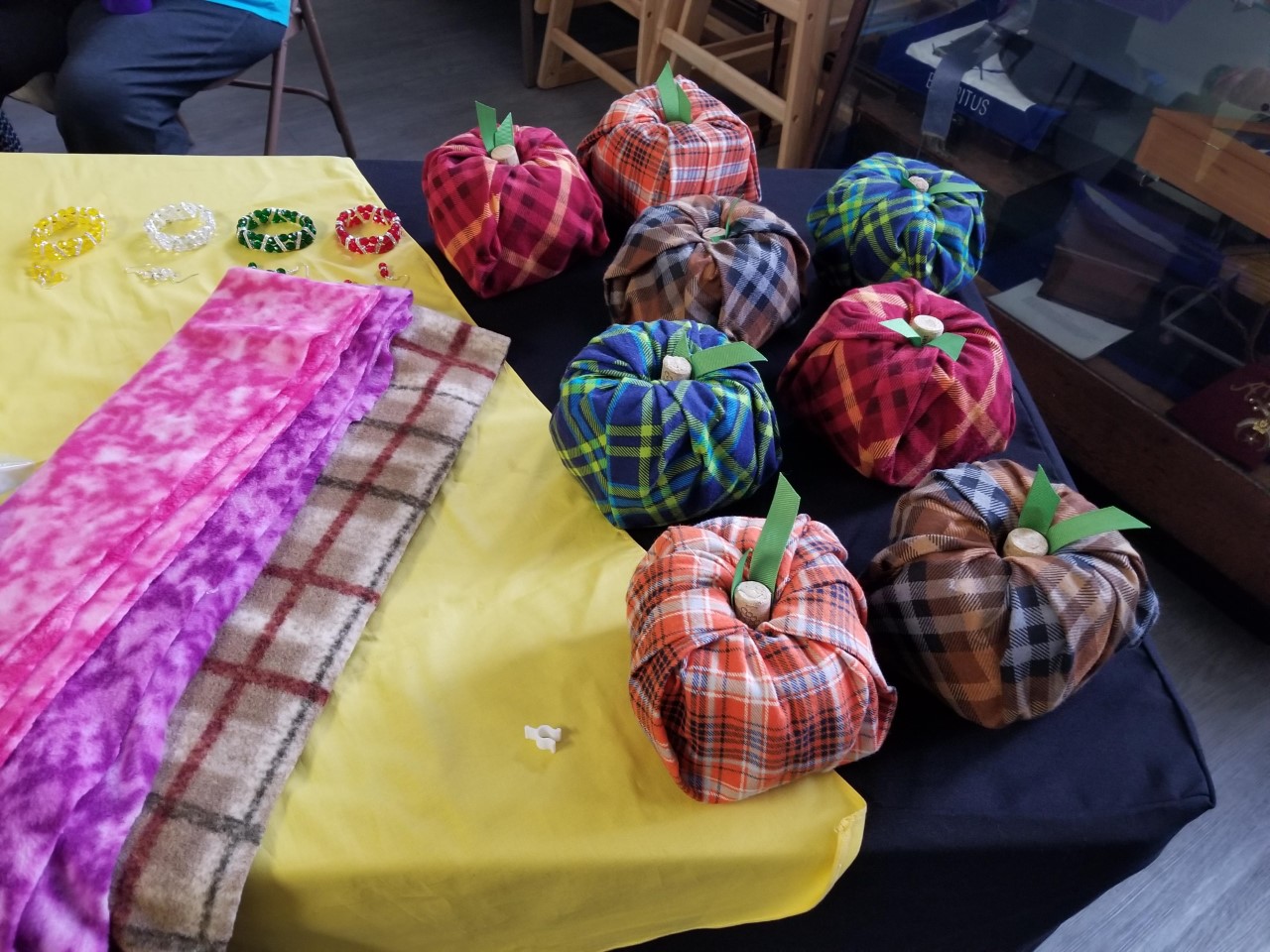 Pumpkin décor $5 each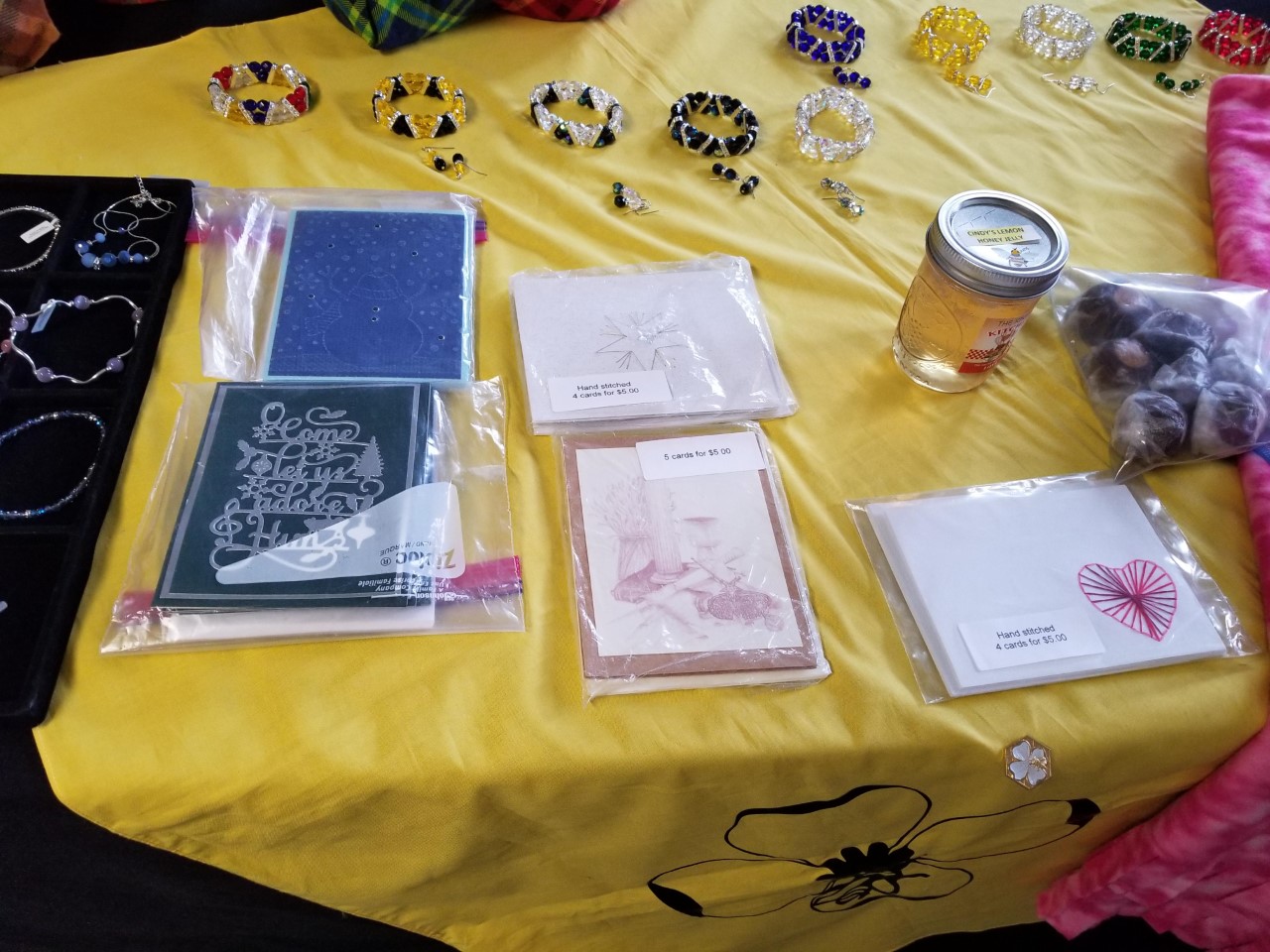 Beaded bracelets $15 each (colors available: OES colors, yellow/black, black/clear, black, dark white, blue, yellow, white, green, red)Matching beaded earrings $5 each (same colors as bracelets)Handmade greeting cards $5 per package (available: green Christmas, Blue snowman, Star points, silver/gold star and heart)  4 or 5 cards per packLemon-Honey jelly $5 per jar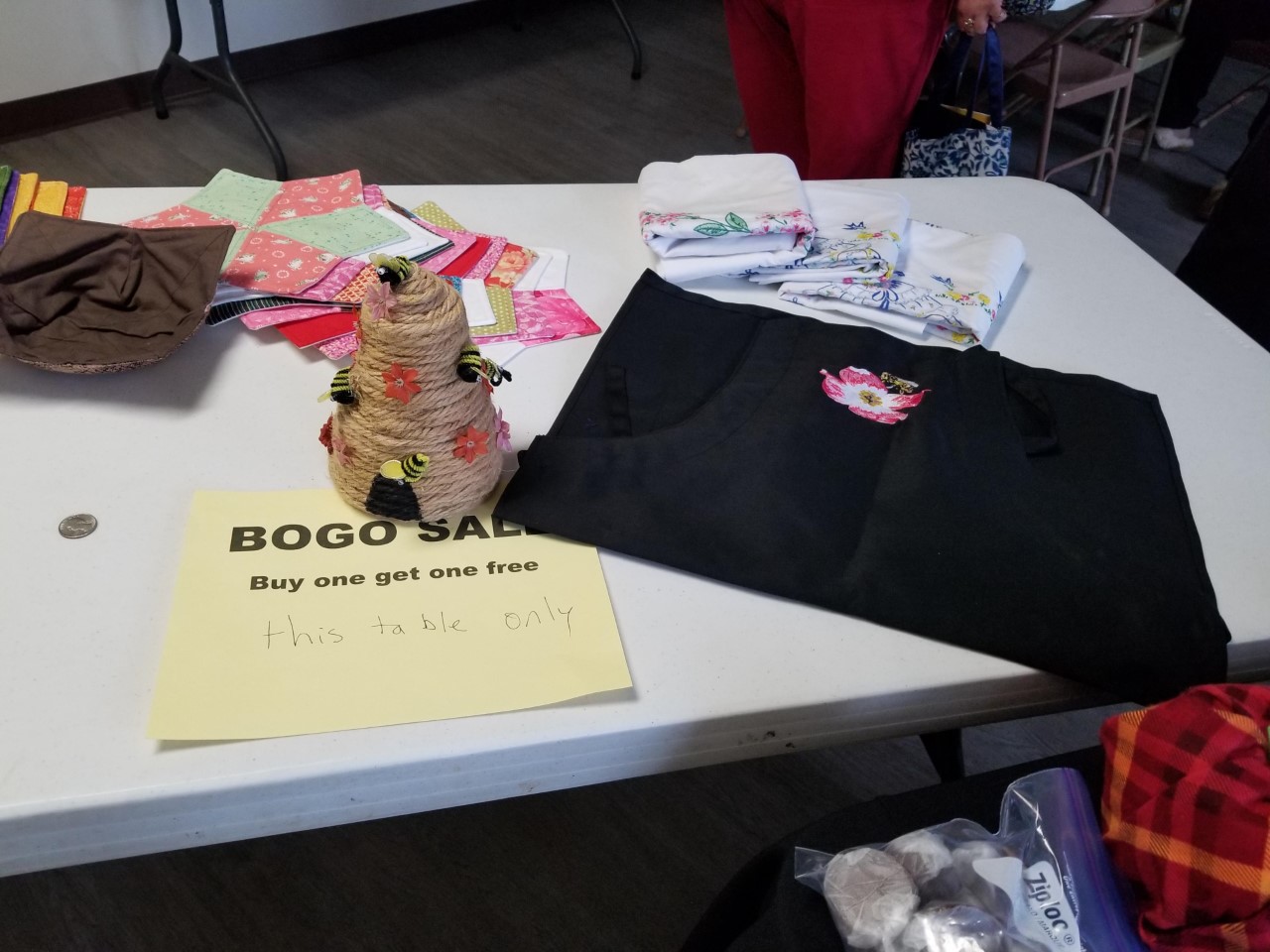 Apron-adjustable $20 eachStar Trivets $5 each various colors and patternsSoup Cozy $5 1 brown one left (for use in microwave for bowls, or for ice cream bowls)Pillowcases $15 a pair (available: 1 blue bonnet and 1 pink flowers) (This may not be correct)  Supplies are with 3 different people and have not heard from one to know what she has)  Check with me.Contact Brenda Slay, Secretary Cindy’s BEE T.E.A.M.614-893-6344 (text or phone call)EMAIL: bkslay1@hotmail.com If your Chapter’s installation is being held let me know when and where when you order and I will check with AGM to see if she is attending and she can bring your item(s) and collect payment.If writing a check make it payable to 17th District Steering Committee